Pyramid BingoObjectives/PurposeTo get a bingo by filling your 15 poly-spots on your side before the other team fills theirs.Have students work together to earn a BINGO for their team.Grade level2-5Materials/Equipment20 bowling pins30 poly-spots24 dodgeballs/gatorskin ballsSet-up15 poly-spots staggered behind the volleyball service line for each team.20 bowling pins spaced out across the half court line extended.12 gatorskin balls spread out across each teams playing side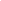 Rules of the Game/SafetyThe students are split into two teamsThe teams start at the basketball endline On the teachers “GO” or the start of the music the students can gather the throwing balls, but have to return to the volleyball service line to throw, roll, or kick (whatever skill you are working on)The students are throwing/kicking at the bowling pins on the center court lineIf the student knocks down a pin on the centerline, they go get that pin and place it on one of their teams poly-spotsContinue this until all the pins are out of the centerlineWhen all pins are out of the center and on poly-spots, the teacher then allows the students to move up to the centerline to throw/kick at the other teams pins on the poly-spotsIf a pin is knocked down the player crosses the centerline to the other teams side to retrieve the pin and bring it back to place on an open poly-spot on their sidePlay continues until one team fills all of their poly-spots (15) with pins and calls out “BINGO”VariationsThrowing (underhand/overhand)RollingKicking